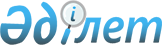 Об утверждении размера платы за один кубический метр поданной питьевой воды населению из особо важных групповых и локальных систем водоснабжения, являющихся безальтернативными источниками питьевого водоснабжения по Кызылординской областиРешение Кызылординского областного маслихата от 24 декабря 2021 года № 82. Зарегистрирован в Министерстве юстиции Республики Казахстан 27 декабря 2021 года № 26083
      В соответствии со статьей 38 Водного Кодекса Республики Казахстан, Приказом Министра национальной экономики Республики Казахстан от 28 февраля 2015 года № 161 "Об утверждении Правил субсидирования стоимости услуг по подаче питьевой воды из особо важных групповых и локальных систем водоснабжения, являющихся безальтернативными источниками питьевого водоснабжения" (зарегистрирован в Реестре государственной регистрации нормативных правовых актов под № 11299) Кызылординский областной маслихат РЕШИЛ:
      1. Утвердить размер платы за один кубический метр поданной питьевой воды населению из особо важных групповых и локальных систем водоснабжения, являющихся безальтернативными источниками питьевого водоснабжения по Кызылординской области:
      1) для потребителей, имеющих приборы учета питьевой воды - 30 тенге с учетом налога на добавленную стоимость;
      2) для потребителей, не имеющих приборы учета питьевой воды - 40 тенге с учетом налога на добавленную стоимость.
      2. Настоящее решение вводится в действие по истечении десяти календарных дней после дня его первого официального опубликования и распространяется на отношения, возникшие с 16 августа 2021.
					© 2012. РГП на ПХВ «Институт законодательства и правовой информации Республики Казахстан» Министерства юстиции Республики Казахстан
				
      Секретарь Кызылординского областного маслихата 

Н. Байкадамов
